THE SELECTED ISLAMIC E-MAILS OF DR UMAR ELAHI AZAM: October 2015 AAElectronic Correspondence from the Archive of Dr AzamManchester, UKDecember 2015www.dr-umar-azam.com www.dr-umar-azam.co.ukhttp://dr-umar-azam.weebly.com Islamic Miracles photos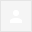 Assalamu AlaikumPlease help my research with your feedback.Modern Islamic MiraclesThe Name of Allah SWT and Muhammad S.A.W naturally on fruits and vegetablesPlease seehttp://dr-umar-azam-islamicmiracles.weebly.com/research.htmland select your top 10 Miracle Photographs Files; email me your list.Your selection from more than 300 available to choose from will be valuable feedback.Dr Umar PhD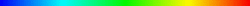 Islamic Miracles photosAssalamu AlaikumPlease help my research with your feedback.Modern Islamic MiraclesThe Name of Allah SWT and Muhammad S.A.W naturally on fruits and vegetablesPlease seehttp://dr-umar-azam-islamicmiracles.weebly.com/research.htmland select your top 10 Miracle Photographs Files; email me your list.Your selection from more than 300 Files available to choose from will be valuable feedback!Then I will make a table or chart of the selection of 100 respondendents to show the most popular photographs.Dr Umar PhD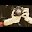 I'm sorry I can't do what you want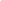 Why not Nala?   I've supplied the EXACT link this Time!  Dr UmarYes you did,but no questions nothing to write how can I help youJust open the files and look at the photographs,  try to spot The Name of Allah SWT in the photographs. Can you see the Holy Name Nala?  Ok....I see the name of Allah  in a tree the branches 
The lion is saying Allah 
The bird too
And the roosterGreat now click on the RESEARCH section NalaOk I didNow scroll down the page until you see Pdf files they are separated by colour lines. Open any one file and read it and look at the photos and get back to me NalaOk I have done it
I saw the fruits and the yogurtDid you like them?  Now take your time and go through all 300+ Files. It might take you a few weeks but there are some spectacular photos to see,  I took every one of them myself!  Then give me your top 10 files. Eg No 3, 56 112, etc. I'm patient Nala. Only give your reply when you're ready.Ok I'll do what you want  ..can I ask why all thatI want to know what interests readers  so I can submit the best files for publication in magazines and journals if they accept photos of natural Islamic Miracles. One Muslim magazine in Bosnia said they publish photographs of PEOPLE not natural Miracles. But some magazine may accept the photographs in the future. And while you're checking the files you are Also learning and benefiting from my photos research Nalaالله يوفقك إلى ذلك ..may Allah be with you Jazakallah I only need Duas Nala the magazines won't pay me. But dhikr is the most rewarding for the AkhiraSomeone just searched for you on Google...Re: Islamic Miracles photosW'A dear brother, but when someone cannot spell your name correctly, you feel detached - disinterested.

I am Shabbir with two bb :-)

S   H   A   B   B   I  R

May Allah bless you Sir!

Shabbir Ahmed, M.D.
drshabbir@bellsouth.net
www.Ourbeacon.com (Be sure to check out the new and old Forums!)
http://www.ourbeacon.com/cgi-bin/bbs60x/webbbs_config.pl
http://www.galaxydastak.com/cgi-bin/bbs60x/webbbs_config.pl
www.youtube.com/drshabbir2
6440 NW 53 ST
Lauderhill, FL 33319
954-746-2115Sorry Dr Shabbir but that's an easy excuse. It was with one b in my mailbox,  maybe that's someone else. No obligation if you heart is not into responding.And I already had a true feeling that I couldn't rely on you BEFORE your reply.Dear brother,

Your link is not opening:   http://dr-umar-azam-islamicmiracles.weebly.com/research.html

Shabbir Ahmed, M.D.
drshabbir@bellsouth.net
www.Ourbeacon.com (Be sure to check out the new and old Forums!)
http://www.ourbeacon.com/cgi-bin/bbs60x/webbbs_config.pl
http://www.galaxydastak.com/cgi-bin/bbs60x/webbbs_config.pl
www.youtube.com/drshabbir2
6440 NW 53 ST
Lauderhill, FL 33319
954-746-2115

--------------------------------------------
On Fri, 10/2/15, UMAR AZAM <dr.u.azam@gmail.com> wrote:

 Subject: Re: Islamic Miracles photos
 To: "Dr Shabir" <drshabbir@bellsouth.net>
 Date: Friday, October 2, 2015, 12:29 AMJust tested it and it opened fine.Yes, it opens now. Thanks!

Shabbir Ahmed, M.D.
drshabbir@bellsouth.net
www.Ourbeacon.com (Be sure to check out the new and old Forums!)
http://www.ourbeacon.com/cgi-bin/bbs60x/webbbs_config.pl
http://www.galaxydastak.com/cgi-bin/bbs60x/webbbs_config.pl
www.youtube.com/drshabbir2
6440 NW 53 ST
Lauderhill, FL 33319
954-746-2115

--------------------------------------------
On Fri, 10/2/15, UMAR AZAM <dr.u.azam@gmail.com> wrote:

 Subject: Re: Islamic Miracles photos
 To: "Dr Shabir" <drshabbir@bellsouth.net>
 Date: Friday, October 2, 2015, 4:40 PMYour selection neededAssalamu Alaikum Br FarookPlease help my research with your feedback.Modern Islamic MiraclesThe Name of Allah SWT and Muhammad S.A.W naturally on fruits and vegetablesPlease seehttp://dr-umar-azam-islamicmiracles.weebly.com/research.htmland select your top 10 Miracle Photographs Files; email me your list.Your selection from more than 300 Files available to choose from will be valuable feedback!Then I will make a table or chart of the selection of 100 respondendents to show the most popular photographs.Dr Umar PhD786/92@aa..18/12/1436jummah mubaraq-fri020ct15whatever u choose is ok fine by me.wslmsThat's the easy way of not bothering Br Farook. Can you see some of the Files?  You'll be very surprised by some photos which I took all by myself. And What did you think of the Figs? the pear is the best with Allah[swt] on the tree branches.,Ok Jazakallah,  if you get time can you see more and tell me which  ones you like and why. Out of coconut,  lime,  strawberries,  grapefruit and many more.... More than 300 Files!> 300 FILES EXCELLENT 4 THOSE WHO FAIL 2 REMEMBER 31 TIMES IN SURA AR RAHMAN...Jazakallah. Hope you find the attached file interesting Br FarookAttachments areaPreview attachment the_historic_email_correspondence_of_dr_umar_azam_-_vol._45_1-libre.pdf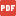 the_historic_email_correspondence_of_dr_umar_azam_-_vol._45_1-libre.pdfIslamic Miracles websiteAssalamu AlaikumPlease help my research with your feedback.Modern Islamic MiraclesThe Name of Allah SWT and Muhammad S.A.W naturally on fruits and vegetablesPlease seehttp://dr-umar-azam-islamicmiracles.weebly.com/research.htmland select your top 10 Miracle Photographs Files; email me your list.Your selection from more than 300 Files available to choose from will be valuable feedback!Then I will make a table or chart of the selection of 100 respondendents to show the most popular photographs.Dr Umar PhDAssalam-o-alaikumAssalam-o-alaikum Dr Umar Azam,Hope you are doing well.Could you please explain following dream;I saw that me and many persons are cleaning a bathroom and redressing it, puttingit in order. Then I see my husband taking a shower and suddenly there starts a verywindy and heavy raining, everything is shaking and I see that a black stork takes my husband from the shower away and let him fall in another house, a few houses furtherthen ours. My husband flies so easily away, he couldn't hold himself of the stormy wind rain. I get so scared and run into the living, there are wood pigeons, hiding cozthey are also scared, I see from the window and see lots of parents taking their childrenhome from school as it is finished and the weather is really bad. Then I do hear a voice in the hall and my husband is back. I am crying and saying where did you go...Take care,WA LAIKUM SALAM, MADIAHTHIS IS A GOOD DREAM AND ITS BROAD MEANING IS THAT YOU HAVE SUFFERED MISERY [BATHROOM] BUT THAT SADNESS WILL NOW GO [BATHROOM BEING CLEANED AND PUT IN ORDER] SO YOUR RELATIONSHIP [BAD WEATHER = TURBULENCE IN YOUR MARITAL MATTERS] WITH YOUR HUSBAND WILL IMPROVE.Stork 
To see a stork in your dream symbolizes motherly love, faithfulness, new birth or fertility. Perhaps you are expecting a new baby into your family. The birth may also be a symbolic birth to mean the fruition of some idea. Alternatively, the stork represents creativity and cleansing.http://dreammoods.com/cgibin/dreamdictionarysearch.pl?method=exact&header=dreamsymbol&search=STORKPigeon 
To see a pigeon in your dream suggests that you are taking the blame for the actions of others. Pigeons also represent gossip or news. Perhaps the pigeon refers to a message from your subconscious. Alternatively, the dream may be expressing a desire to return home.Thank you Dr Umar Azam!Assalam-o-alaikum Dr Umar AzamAssalam-o-alaikum Dr Umar Azam,I have an important question. Is it a must in Islam that when a man is married and then divorced his wife and then want to marry another woman, that he has to tellthat he has been married before?Regards,No, Madiah,  there's no such rule.Improvements to your sites 	http://allah-azawajal.weebly.com and http://powerofdurood.weebly.com Hi there,Thanks a lot for using our plugins! I was checking out your site and I think there are a few things we can do to make it even better.In addition to making popular plugins, we are also experienced site developers. I wanted to see if you needed any work done on your site. We charge inexpensive rates for expert quality work. Projects run as little as $900 for help adding features, upgrading designs, SEO, mobile optimization, etc. We can also build you a brand new site from scratch.Is there something with your site we can help you improve?Best,
Danif you would like to unsubscribe click here.  2013, ReadyGraph. 20 Jay St. New York City, NY, 11201Islamic CalendarThankx for your comments on the Miracles Site, Vivek.I just emailed you the link for the Islamic Calendar to find relevant days /dates.Any other questions let me knowDr Umar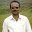 Dear Sir,Is there Taweez or Talisman for to get good job?  or any taweez  photos which will help for needy persons.If so pl confirm.Regards,VivekDear Sir with big trust & belief I was with my heart the Taweez.But not getting success.It seems that this may decided to bright destiny & to gain will power to help good pepople around us.As sayed GHAR SE BHULA SHYAM LAUTE AYA.    Aur khwaish hai ki'--'''''''''                                      HUM KHUDIKO ITANA BULAND KAR, APANE ME ITANI KUDRATAT BHAR DE KI MAUT BHI UTHANESE PAHLE BANDOND SE IZZAT MANGE.   Regards  Vivek.B Tech Mech Engg.DBM JOURNALIST DME.Re: Become a Muslim!Brother Vivek, the biggest advice I can give you is revert to Islam,  this world is only temporary,  you will get Jannat, Paradise for Eternity and it could be that Allah will also give you the benefits in this world also, to enjoy before death and the start of the Hereafter.  Before helping others, help yourself.Dr UmarNabble forum scheduled for deletionDear Nabble user,

The forum listed below is inactive and has been scheduled for deletion in 10 days.
To prevent this forum from being deleted, visit the forum and follow the instructions.

http://dr-umar-azam-s-weebly-islamic-miracles-website-forum.77151.x6.nabble.com/

If this forum is deleted, your posts in this forum will be deleted.
You can see your posts here:

http://dr-umar-azam-s-weebly-islamic-miracles-website-forum.77151.x6.nabble.com/template/NamlServlet.jtp?macro=user_nodes&user=1

** For more information, see:
http://x6.nabble.com/help/Answer.jtp?id=53

Regards,
The Nabble teamDEAR NABBLE TEAM,THANK YOU FOR YOUR NOTIFICATION BUT, AT THE MOMENT, I'M STRUGGLING TO ATTRACT VISITORS TO MY ISLAMIC MIRACLES SITE, NEVER MIND THE FORUM!BUT IF, IN FUTURE, THE SITE GETS POPULAR, I WILL RE-INSERT THE EXTERNAL LINK TO A BRAND-NEW RE-REGISTERED NABBLE FORUM!KIND REGARDS,DR UMARdr-umar-azam-islamicmiracles.weebly.comHi, I would like to apply for an Award for my Site. How do I go about it?Dr Umar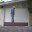 Dear Dr. Umar,Thank you for your interest in our Human Wisdom Award. Unfortunately, this award is no longer being granted.Best regards,Dan BostanFrom: UMAR AZAMSent: Saturday, October 10, 2015 3:21 AMTo: hw@humanwisdom.caSubject: dr-umar-azam-islamicmiracles.weebly.comNew Form Entry: Free Holy Quran Contact FormYou've just received a new submission to your Free Holy Quran Contact Form.Submitted Information:
Name
HOLY QURAN AND ISLAMIC SCIENCE CENTER


Email
holyquranandislamicsciencecenter@yahoo.co.uk


Comment
HOLY QURAN AND ISLAMIC SCIENCE CENTER
Bundung Borehole,
P.O.Box 1672,
Banjuul,
The Gambia.
West Africa.
10th October, 2015

Dear Sir,
APPLICATION FOR QURAN BOOKS

The above mentioned Center wishing to request for some copies of the Holy Quran. The Center is now facing a massive shortage of the said books. We do have the hope that our request would be put in a high consideration. Thank you.

Yours Faithfully,
Omar Ibrahim Gaye
The ManagerSalam, Brs Salah and BurhanPlease see forwarded message. Jazakallah.Dr Umar Islamic Miracles websiteHi, SalamPlease usehttp://dr-umar-azam-islamicmiracles.weebly.comespecially the RESEARCH pageand then give ur comments in the guestbookDr Umar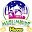 Walikum assalamI have seen the website which looks quite unique in its contantshowever would you mind to tell us, from what point of view you want us to evaluate it as the fouce of our work is Kids I would be happy to hear if you have any material for kids and like to share WassalamMuslimKidz.comSALAM,WELL I'M A TEACHER MYSELF AND LAST NIGHT, DURING A MATHS TUITION LESSON, I WAS SHOWING A 10 YEAR-OLD PUPIL CALLED ALI THE VIDEO OF AN AFRICAN GREY PARROT WHO RECITES THE HOLY QURAN.  ALI FOUND IT FASCINATING AND SAID THAT THE PARROT IS 'BEING CONTROLLED' BY ALLAH!  THIS VIDEO IS ON THE HOME PAGE OF MY SITE BUT I'M ATTACHING IT FOR YOUR INTEREST - YOU CAN PUT IT ON YOUR SITE IF YOU WISH. SO ALI BEING VERY INTERESTED PROVES THAT THE VIDEOS AND PHOTOS ON MY SITE ARE SUITABLE FOR KIDS, WHO CAN ALSO TRY TO SPOT THE NAMES OF ALLAH SWT AND MUHAMMAD SAW IN THE MIRACLE PHOTOS OF FRUITS AND VEGETABLES IN THE RESEARCH SECTION OF MY SITE.THE WAY TO GET KIDS TO LEARN ABOUT A WIDE RANGE OF RESOURCES ISLAM IS TO INTRODUCE THEM TO WELL-ESTABLISHED SITES THAT ARE ALREADY ON THE INTERNET.  THIS CAN BE DONE BY HAVING A STRONG 'LINKS' SECTION ON YOUR OWN SITE [I'VE SEEN YOUR SITE AND YOU DON'T HAVE ONE AT THE MOMENT].  I AM GIVING YOU A SMALL LIST TO PUT IN SUCH A SECTION [please google 'TOP MUSLIM WEBSITES FOR KIDS' TO GET MANY, MANY MORE URLS].  BY HAVING LINKS, YOU DON'T NEED TO DUPLICATE RESOURCES IE TAKING STUFF FROM OTHER SITES AND PUTTING IT ON YOURS [YOU CAN DO SO WITH MINE THOUGH!].  Your own website is clear, colourful and mentally challenging for kids!http://www.islamicplayground.com/Scripts/default.asphttp://www.muslimkidsville.com/http://muslimmatters.org/2010/07/06/top-ten-islamic-entertainment-for-kids/http://minimuslims.com/http://topislamic.com/excellent-muslim-children-resources/  DR UMARAttachments areaPreview attachment 46c360e117ed261949a11ccac410ed8d.mp4.crdownload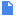 46c360e117ed261949a11ccac410ed8d.mp4.crdownloadSallam I appreciate you valuabel input and this is exactly what we are trying to do, not to reinvent the wheel but use what already exist however sometimes we need to address the contents so they can cater the correct age group of kidz which we are targeting i.e. 5-12y please feel free to share more ideasRegardsMKWA LAIKUM SALAM,STRANGE TO GET YOUR REPLY NEARLY A MONTH AFTERWARDS .... BUT STRANGER THINGS HAVE HAPPENED ON THE NET .....LIKE GETTING REPLIES NEARLY A YEAR LATER!YOU CAN INVENT YOUR OWN ISLAMIC WORDSEARCHES, CROSSWORDS, JUMBLED PHRASES ETC TO MENTALLY CHALLENGE THE KIDS.AND HERE'S ANOTHER FEW LINKS:http://quranicaudio.com/quran/55https://www.youtube.com/watch?v=8kzKQaeSm4whttp://www.islamcan.com/increaseiman/#.Vhg0btLF-SoDR UMARAttachments areaPreview YouTube video holy quran for children's learning and memorizing Surah Al-Ikhlas (12)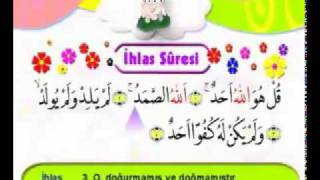 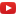 holy quran for children's learning and memorizing Surah Al-Ikhlas (12)Sallam Dr UmarJazakallah for all your valuable. We will keep all you suggestions in mind going forwards.Apologies for the delay, we do try to get back to our valuable viewers sooner we can but at time unforseen circumstance forbit usRegardsWassalamMKNew Form Entry: Miracles WebsiteYou've just received a new submission to your Miracles Website.Submitted Information:
Name
ABDULGANIYY ATITEBI-SADIQ


Email
ag.atitebi@yahoo.co.uk


Comment
May Allah reward you abundantly and accept the whole efforts from you and us all.Re: Notes on MuharramAssalamualaikumI make duah that my mail reach you in good health and May Allah bless you.I would appreciate if I could have our islam history.Jazak AllahFaizaFrom: UMAR AZAM <dr.u.azam@gmail.com>
To: Faiza Raymode <faizahmu@yahoo.com> 
Sent: Friday, April 17, 2015 12:17 AM
Subject: Re: Notes on muslim funeralOn Thu, Apr 16, 2015 at 9:16 PM, UMAR AZAM <dr.u.azam@gmail.com> wrote:SALAM, FAIZAI HOPE THAT YOU CAN OPEN THE ATTACHED TWO MS WORD FILES:1.  ARABIC MUSICAL INSTRUMENTS2.   MUSLIM FUNERALSALLAH'S BLESSINGS,DR UMAROn Wed, Apr 15, 2015 at 10:34 PM, UMAR AZAM <dr.u.azam@gmail.com> wrote:WA LAIKUM SALAM, FAIZAI PRAY THAT YOU'RE GETTING ON FINE.PLEASE SEE THE ATTACHMENTS REGARDING THE TOPICS OF MUSLIM FUNERALS AND ALSO MUSLIM MUSICAL INSTRUMENTS.PLEASE TAKE SOME TIME TO SEE MY RE-DESIGNED WEBSITES:  WWW.DR-UMAR-AZAM.COM  AND WWW.DR-UMAR-AZAM.CO.UK  [I RE-DESIGNED THEM MYSELF!]ALLAH'S BLESSINGS,DR UMAROn Wed, Apr 15, 2015 at 9:04 AM, Faiza Raymode <faizahmu@yahoo.com> wrote:AssalamualaikumI hope that my mail reach you in good health.I would appreciate if you could send me some notes on the following:-    Muslim funeral-    traditional muslim musique instruments.Jazak AllahFaizaFrom: UMAR AZAM <dr.u.azam@gmail.com>
To: Faiza Raymode <faizahmu@yahoo.com> 
Sent: Friday, January 9, 2015 11:56 PM
Subject: Re: Signification of DreamWA LAIKUM SALAM, FAIZAYES, I'VE BEEN WORKING AT ANOTHER SITE OF MINE.  I HOPE YOU AND YOUR LOVED ONES ARE IN THE BEST OF HEALTH AND IMAN. CAN YOU PLEASE SEE MY NEWEST SITEhttp://dr-umar-azam-charity.weebly.com AND THEN LET ME HAVE YOUR COMMENTS.YOUR COUSIN'S DREAM COULD MEAN THAT SHE HAS PROBLEMS WITH RELATIVES OR FRIENDS OR THAT THERE IS ENMITY FROM SOMEONE TOWARDS HER FAMILY.
Snake 
To see a snake or be bitten by one in your dream signifies hidden fears and worries that are threatening you. Your dream may be alerting you to something in your waking life that you are not aware of or that has not yet surfaced. If the snake tangles itself, then it represents a subsiding threat. Something that you thought was going to be a problem has resolved itself. Alternatively, the snake may be seen as phallic and thus symbolize temptation, dangerous and forbidden sexuality. In particular, to see a snake on your bed suggests that you are feeling sexually overpowered or sexually threatened. You may be inexperienced, nervous or just unable to keep up. If you are afraid of the snake, then it signifies your fears of sex, intimacy or commitment. The snake may also refer to a person around you who is callous, ruthless, and can't be trusted. As a positive symbol, snakes represent healing, transformation, knowledge and wisdom. It is indicative of self-renewal and positive change. In particular, dreaming of a red snake highlights the positive characteristics of the snake, as well as your fiery passion. To see a baby snake in your dream means that you are underestimating some threat in your waking life. To see the skin of a snake in your dream represents protection from illnesses.To see a snake with a head on each end in your dream suggests that you are being pulled in two different directions. You are feeling overburdened and do not know whether you are coming or going. Your actions are counterproductive. Perhaps the dream represents some complicated love triangle. Alternatively, the dream signifies your desires for children. If you see a two-headed snake in your dream, then it refers to cooperation and teamwork in some relationship.To dream of a snake without a head or without any eyes implies that you are refusing to see the danger in a situation. Alternatively, it means that you are being blindsided. To dream that a snake is being beheaded indicates that there is an issue that you are not confronting. You are refusing to face your fears. To see a bodiless snake in your dream refers to some biting or cutthroat remarks. To see a dead snake in your dream means that a threat has passed.If you are eaten by a snake in your dream, then it means that someone is taking advantage of you. Dreaming of a snake eating your child represents someone who you fear is harming your child in some way. Perhaps you do not trust your child's judgment and are afraid that she is being manipulated by others. The dream may also symbolize your fears of letting go. To dream that you are eating a live snake indicates that you are looking for intimacy or sexual fulfillment. Your life is lacking sensuality and passion. If you vomit or throw up the snake, then it may mean that you are overcompensating for something that is lacking in your life. You may be rushing into something. To dream that a snake is eating another snake represents your drive and determination to succeed at whatever cost. ***Go to Common Dreams: Snake Dreams for further analysis. View Dream Bank; "Two Snakes", "Snakes Everywhere!", "Raining Snakes", and "Snakes Jumping At Me"http://dreammoods.com/cgibin/dreamdictionarysearch.pl?method=exact&header=dreamsymbol&search=snakesOn Fri, Jan 9, 2015 at 11:38 AM, Faiza Raymode <faizahmu@yahoo.com> wrote:Assalamualaikum Dr UmarHope you are enjoying a sound health by the grace of Allah.I would appreciate if you could give me the meaning of this dream as I have gone through the site myislamicdream, I did not get any information.The dream is about snakes.  My cousin dreamt about a nest just like a bird nest and inside there are lots of black small snakes (long and slim) near her door.  She was trying to kill the snakes……The next day she found in her corridor of her house a long snake (its colour is light grey) and her husband throw it outside but did not kill it.Jazak AllahFaizaFrom: UMAR AZAM <dr.u.azam@gmail.com>
To: Faiza Raymode <faizahmu@yahoo.com> 
Sent: Friday, December 5, 2014 2:31 AM
Subject: Re: Signification of DreamWA LAIKUM SALAM, FAIZATHE DREAM COULD MEAN THAT YOUR FRIEND OR HER NEIGHBOURS, OR ALL OF THEM, COULD GET RICHER!  I'VE GIVEN THE ISLAMIC DREAM BELOW AND 2 SCIENTIFIC INTERPRETATIONS FOR THE COW AND GRASS AFTER THAT.As grass is cattle's food and cattle represents people's wealth, then gathering and eating grass in a dream means prosperity.http://www.myislamicdream.com/search.html?txtSearch=grass&cmdSearch=SearchCow 
To see a cow in your dream symbolizes your passive and docile nature. You obey others without question. Alternatively, a cow represents maternal instincts or the desire to be cared for. For some cultures, the cow represents divine qualities of fertility, nourishment and motherhood.http://dreammoods.com/cgibin/dreamdictionarysearch.pl?method=exact&header=dreamsymbol&search=cowGrass 
To see green grass in your dream suggests that there is a part of yourself that you can always rely on. The dream is also symbolic of natural protection. Also consider the phrase "the grass is always greener on the other side." Do you always compare yourself with others and look at what other people have?To dream that you are planting grass indicates that your hard work and efforts will pay off in the end.http://dreammoods.com/cgibin/dreamdictionarysearch.pl?method=exact&header=dreamsymbol&search=grassOn Thu, Dec 4, 2014 at 11:24 AM, Faiza Raymode <faizahmu@yahoo.com> wrote:Assamualaikum Dr UmarHope by the grace of Allah that you are enjoying a sound health.I would like to have the meaning of this dream please:My friend's dream is about a white beautiful cow.  She owned this cow but the latter went to her neighbour's yard to eat grass and this neighbour is a complete stranger to her.  He said to her let the cow eat because there is grass everywhere. Jazak Allah.FaizaFrom: UMAR AZAM <dr.u.azam@gmail.com>
To: Faiza Raymode <faizahmu@yahoo.com> 
Sent: Monday, April 28, 2014 12:27 PM
Subject: Re: Fwd: PRAYERS IN ISLAM IS ATTACHED!WS, FAIZA, THIS IS A BRIEF MESSAGE FROM MY MOBILE, I LL GIVE A DETAILED REPLY IN A FEW HOURS FROM A COMPUTER.  YES, SHE SHOULD TAKE BACK HER ADULTEROUS HUSBAND,AND ALSO READ DUAS THAT ALLAH GUIDE HIM TO REPENT AND REFRAIN  DR UMARSalam, please use dr-umar-azam.weebly.com and sign my Guestbook.On 28 Apr 2014 08:01, "Faiza Raymode" <faizahmu@yahoo.com> wrote:Assalamualaikum warahmatullahi wabarakatuhuI pray to Allah that you always enjoy  good health. Ameen.Please accept my thanks from the bottom of my heart for the precious book 'Benefial Prayers' you sent me.  I just cant express my deep gratitude to you because I find that book so helpful and I am making copies for distribution to all my friends.  Jazak AllahI would like to have an advice on what islam says about this:If a husband committed adultery and then he returned to his wife.  What the wife should do? Accept him without special prayers?  Please let me know....Awaiting your reply.FaizaOn Wednesday, April 16, 2014 6:38 AM, UMAR AZAM <dr.u.azam@gmail.com> wrote:SALAM, FAIZAHERE IS A VALUABLE LINK FOR A DUA TO REMOVE THE SUFFERER'S DISTRESS:http://www.iqrasense.com/dua-from-quran-and-hadith/dua-for-grief-and-sorrow-commentary-by-ibn-al-qayyim.htmlALSO, PLEASE FIND ATTACHED A WONDERFUL BOOK OF DUAS, ENTITLED BENEFICIAL PRAYERS.DR UMAROn Tue, Apr 15, 2014 at 5:55 AM, Faiza Raymode <faizahmu@yahoo.com> wrote:AssalamualaikumJazak Allah for your precious help and attention.I am sorry but I am having a bit of a problem to read it.  The format is not good and all the sentences are mixed up.  So I prefer to let you know about that and see if you can send me a correct version.  As usual I appreciate very much your effort and your prompt reply.  The other links also are not opening.  Can you please check it and send me again.Khuda HafizFaizaOn Tuesday, April 15, 2014 4:48 AM, UMAR AZAM <dr.u.azam@gmail.com> wrote:I pray that ur friend's problems end, Faiza.  Regarding ur Request for some Dua for ur friend, I'm emailing a whole e-book PRAYERS IN ISLAM for u to forward on to her by email and, of course, to use urself too - as we all constantly need to supplicate to Allah Most High.
    
Salam, please use dr-umar-azam.weebly.com and sign my Guestbook.---------- Forwarded message ----------
From: "UMAR AZAM" <dr.u.azam@gmail.com>
Date: 5 Apr 2014 22:35
Subject: PRAYERS IN ISLAM IS ATTACHED!
To: "UMAR AZAM" <dr.u.azam@gmail.com>, <fatimayambo1@hotmail.com>, <zeegwadabe69@yahoo.com>SALAMWa laikum salamYes, sure Faiza, I will send to you from a desktop computer later.For now please seedr-umar-azam-islamicmiracles.weebly.comAnd give me your feedback by return email.Dr UmarTHE NOTES ON MUHARRAM ARE NOW ATTACHED, FAIZA.  DR UMARAttachments areaPreview attachment Morals and Ethics of Muharram.docx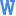 Morals and Ethics of Muharram.docx475 of 6,238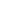 from:UMAR AZAM <dr.u.azam@gmail.com>to:Zina Khan <zina.khan@yahoo.com>
date:Fri, Oct 2, 2015 at 2:33 AMsubject:Islamic Miracles photosmailed-by:gmail.comOct 2Oct 2Oct 2Oct 2Oct 2Oct 2Oct 2Oct 2Oct 2Oct 2Oct 2Oct 2Oct 2Oct 2Oct 2Oct 2from:Academia.edu <noreply@academia-mail.com>to:dr.u.azam@gmail.com
date:Fri, Oct 2, 2015 at 6:36 PMsubject:Someone just searched for you on Google...mailed-by:amazonses.comsigned-by:academia-mail.com:Important mainly because of the people in the conversationOct 2Oct 2Oct 2Oct 2Oct 2Oct 2Oct 3Oct 2Oct 2Oct 2Oct 2Oct 2Oct 2Oct 2Oct 3Oct 5Oct 5Oct 6Oct 7Oct 7from:Nick ReadyGraph <nick@readygraph.com>to:dr.u.azam@gmail.com
date:Thu, Oct 8, 2015 at 8:49 PMsubject:Improvements to your sitemailed-by:email.readygraph.comsigned-by:email.readygraph.comunsubscribe:Unsubscribe from this senderOct 8Sep 12Sep 14Oct 9Oct 9Oct 9Oct 9Oct 10Oct 10Oct 10Oct 10Aug 27Sep 15Sep 15Oct 9Oct 9Oct 11Oct 12Oct 13Is Music allowed in Islam?GeneralWritten by Imam Afroz Ali   The question of music is a complex one and there are valid differences of opinion surrounding it. As a quick introductory statement, we as Muslims must realise that understand the Fiqh (Legal Ruling) of any matter is not as simple as quoting a Qur'anic verse or pointing to a Hadeeth. In fact, the Companions, and definitely the two generations following them (Tabi'een and Tabi' Tabi'een) refrained from quoting from the Sunnah or the Qur'an without proper analysis of many many issues, e.g., linguistic proofs, context of revelation as well as a narration of the Prophet (upon whom be peace and blessings of Allah), absolute and qualified narrations, universality and particularity of verses and narrations, etc. These are deeply developed sciences. The points below are the summaries of rulings based on such a thorough understanding of the Shari'ah, rather than those who simply claim to quote a verse or a Hadith as proof. Further, it is also important to note that music and singing are essentially two different things, not mutually exlusive but certainly not dependent of each other. In other words, one does not have to have music to sing, but at the same time they are both musical matters.In regards to the question itself, the matter can be broken down into the following categories of assessment, each holding its own ruling and differences of opinion.We will start from those matters unanimously agreed upon to be prohibited.1. The kinds of singing which are unequivocally prohibited are those which contain the celebration of the material world and includes sexual connotation and that which is also inappropriate in speaking, e.g., swearing, sexually expletive language, and the like. In Fiqh this is usually referred to as Tarab. Almost all Hollywood (and Bollywood...) songs will fit in here.2. The kinds of singing which are also unequivocally prohibited, are those that remove a person away from the worship and appropriate presence with Allah, e.g., leading a person to be involved with cross-gender mixing, lazing around (rather than taking a short break to relax from exhaustion. In such cases, as we will see below, there is permission to listen to musical matters that glorify Allah and praise the Prophet), ignoring one's rights and responsibilities, and the like.3. Those kinds of singing which are unequivocally permitted are those which glorify Allah and praise the Prophet. Much can be said about this, but it will be a whole book! So in summary, this is usually taken to be permissible as a respite rather than the norm of "iPod in the ear 24/7". It is also permissible to have such appropriate singing of happiness (rather than directly about Allah and His Messenger) that soothe the heart in a Halal manner for festivals and weddings. These kinds of singing are usually referred to as inshad and sama'.4. Those kinds of singing which are general, and are neither prohibited nor specifically about goodness and happiness (but may be e.g., about politics or environment, etc), the majority of Scholars hold that it is permissible only in its context rather than a habit to listen and enjoy. If it is habituated and leads an individual to ignore their rights and responsibilities, then it is not permitted. Almost all Hollywood and Bollywood songs fit in here.Now to music:1. The kind of music referred to as malahi are abhorred and prohibited. This kind of music is simply for entertainment for dance, frivolous enjoyment and the like.2. Those kinds of music from the duff and similar drums (under the category of ma'azif) are unequivocally permissible. Of course, the songs attached to it must be permissible as outlined above. Further the use of the drums are unequivocally permissible for festivals and weddings and joyous times.3. The critical difference of opinion is regarding different kinds of musical instruments; it is incorrect to suggest that all musical instruments are held to be prohibited in Islam. The fact is that the major prohibition of music is because at the time of the Prophet, they very often were used in the context of malahi - (1) above, hence easily claimed that it is prohibited in all circumstances. But this is not the case. As such (and the same for singing with or without music):i) If the music is part of glorifying Allah and His Messenger, this is held to be permissible by the majority of Scholars;ii) If the music is for entertainment and pastime, it is prohibited;iii) If the music is for soothing and serenity of the mind which helps one to remember Allah, as long as it does not remove one from obeying Allah or one's rights and responsibilities, there is a significant difference of opinion, and is best to minimise such involvement if not avoided. If you saw someone listening to such a musical matter, do not place judgment on them nor force your opinion on others regarding this category.In conclusion, avoid all singing, music, gatherings of entertainment, except for gatherings of melodious remembrance of Allah and His Messenger. And, be cautious if singing and music which are of spiritually happiness (not material) and also leads one to remember Allah and only listen sparingly if one could not avoid it at all.Insha Allah that gives you a practical set of guidelines and the scope of permissibility as well as definite prohibitions and as such help you to live your life better in the presence of Allah Ta'ala.Oct 13Oct 13Assalamualikum sir please send a printed copy of Holly Qutan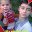 Sent from Samsung MobileWA LAIKUM SALAM, BR SHAFIPLEASE ASK BR SALAH, EGYPT, DIRECTLY:mohamedshrok2005@yahoo.comEID MUBARAKDR UMAR